                  Outdoor Adventures, Messina & Loyola 101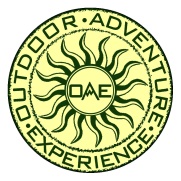                                                           Department of Recreational SportsOAE Mission StatementTo provide the campus community with fun, adventurous experiences, which teach lifetime skills, foster ideals of teamwork, encourage personal growth, and provide an opportunity to appreciate the outdoors.Outdoor Adventure Experience hopes to play an important role in your Loyola 101 or Messina class this fall. OAE has three options to support the vision and direction of your class: day hikes (weekends only), teambuilding sessions, and climbing wall sessions. Our student staff has hours of experience working with groups and love to provide fun and valuable experiences to first-year students.To ensure a timely and effective program, our goal is to schedule and finalize your class sessions by August 16, 2014.  Fall is an incredibly busy time for the outdoor program and, as such, we must plan next semester’s schedule during the summer.  This will also give you the best chance at scheduling your program on the day and at the time that you prefer.In scheduling your session use the following to help guide your planning: All minors participating in an outdoor program MUST have a parent or guardian co-sign their waiver(s).  This will require timely communication between the outdoor office, the instructor team, the student, and the parent/guardian.    We do not offer day hikes during the first two weeks of the semester.  There is too much difficulty in coordinating with the instructor team and with minors’ parents/guardians to complete the necessary paperwork. We will schedule a time for an outdoor leader to visit your class prior to your trip to collect all waivers, answer questions, and discuss the itinerary.For a day hike to be successful, students must be aware of the commitment at the beginning of the semester.  It is important that you give an accurate count of how many participants will be attending a day hike one week prior to the trip.   Our students work hard to design these trips and there is nothing as disappointing as having none or only one or two students show the morning of the trip. OAE will provide lunch for your day hike for $8 per person.  If you would like to provide the group lunch on your own, OAE will not charge a fee.  However, we ask that you provide your OAE leaders with lunch.Teambuilding sessions are a great way to start off your semester, but they can also be a great way to end a semester.  Indicate on the form if you would like to think outside the box for your teambuilding session. Sessions typically take place at the FAC, so be sure to account for the time it takes to travel to and from the facility. If the instructor team reserves space on main campus, our leaders can meet the class at that location.Climbing wall sessions must be scheduled when the wall is closed (before 4pm Sunday through Friday or on Saturdays).  It is helpful to know what you wish to accomplish at your wall session.  Do you want your students to climb?  Do you want to integrate climbing with a facilitated discussion?  Day hikes, teambuilding sessions, and climbing wall sessions will be scheduled on a first-come, first serve basis.                                            Outdoor Adventure Request Form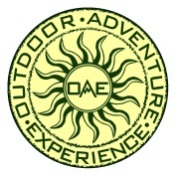 Teambuilding– During your scheduled class time, OAE staff will facilitate games and activities to help Loyola 101 classes break the ice, have fun, and generally get to know each other a little better.  We can also offer an extended teambuilding session that will move your group beyond “get to know you” games and begin working on communication and team work. These more involved sessions typically need a minimum of 2 hours to reach your desired goals.Climbing Wall – During a class period, OAE facilitators will walk your group through the fun and challenging skills of climbing as well as engage the group in a discussion about the connections between climbing and their new life at Loyola.Day Hike – Through the Outdoor Adventure Experience (trip) program, your Loyola 101 class can get outside for the day.  OAE leaders will provide safe instruction as well as facilitate conversations based on your goals for the group.  Messina or Loyola 101? __________  Section #: _____   Class Time:  Day(s):______  Begin Time: _____ End Time: _____  Anticipated Enrollment: ___________Instructors                            Email Addresses                    Phone (if preferred method of contact)Who is the primary contact for this instructor team? (name) ______________Which of the above 3 options are you requesting?  _______________________________Will you be providing lunch (day hikes only)? ___________________________________OAE will provide lunch for $8/person.  If you decide to provide lunch for the group, OAE will not charge a fee.  However, we ask that you provide lunch for your OAE leaders.  List your top 3 dates, times, and locations:1.  __________________________________________________________________     Date                           Time (begin and end)                        Location (if applicable): 2.  __________________________________________________________________     Date                           Time (begin and end)                        Location (if applicable): 3. ___________________________________________________________________     Date                           Time (begin and end)                        Location (if applicable): What are the goals of this activity? Deadline for enrollment is August 16, 2014. 